ДО ВСИЧКИ ЗАИНТЕРЕСОВАНИ ЛИЦА	Във връзка с обявената и публикувана на профила на купувача обществена поръчка с предмет: „Ремонт на общи части в жилищен блок 33, гр. Варна“ и задължението на Възложителя по чл. 96, ал. 1 от ППЗОП е изпратена „Информация за публикувана в профила на купувача обява за обществена поръчка на стойност по чл. 20, ал. 3 от ЗОП“ в АОП с ID 9092498 . В раздел II  „Предмет на поръчката“ е записано: „Доставка на съдове за сервиране и принадлежности за ресторантьорство за нуждите на обектите, управлявани от ИА „Военни клубове и военно-почивно дело“,  което не кореспондира с посочения в обявата предмет.В тази връзка публикуваната информация от страницата на АОП е оттеглена и е публикувана нова информация с ID 9092696, като в раздел II „Предмет на поръчката“ е записано вярното, а именно: „Ремонт на общи части в жилищен блок 33, гр. Варна“.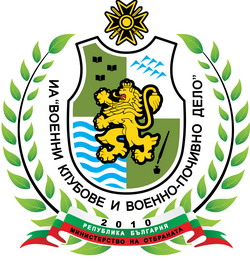 МИНИСТЕРСТВО НА ОТБРАНАТАИЗПЪЛНИТЕЛНА АГЕНЦИЯ„ВОЕННИ КЛУБОВЕ И ВОЕННО-ПОЧИВНО ДЕЛО”1000, гр.София, бул. “Цар Освободител” № 7тел./факс 953 33 74